MAL ALIMI İÇİN İHALE İLANIÖZ-KAR Süt San.veTic.Ltd.Şti	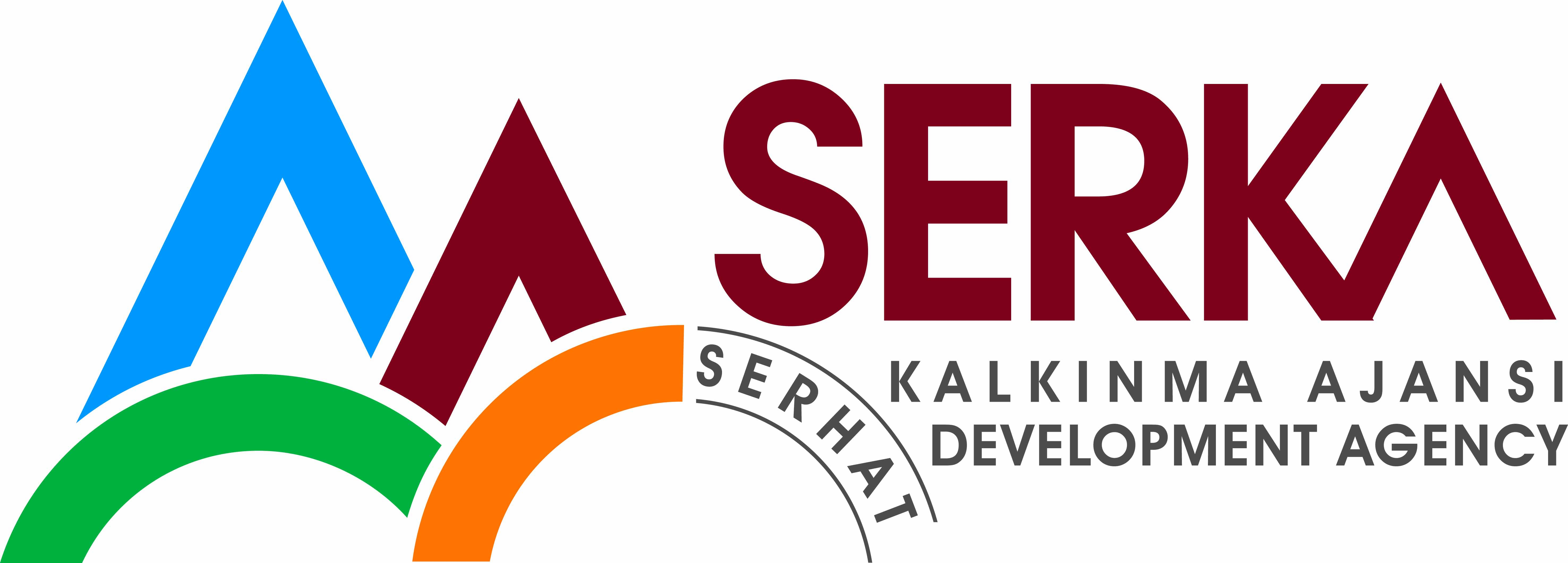 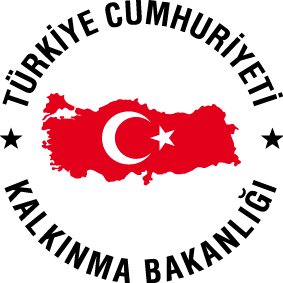 Modern Makine Alımı İle Üretim Kapasitesi Ve Verimliliğin Arttırılması Projesi Mal Alımı  İşi için ihale ilanı Öz-kar Süt San.ve Tic. Ltd.Şti SERHAT KALKINMA AJANSI İktisadi Gelişme Mali Destek Programı-3 Programı kapsamında sağlanan mali destek ile Kars ilinde uygulanacak olan Modern Makine Alımı İle Üretim Kapasitesi Ve Verimliliğin Arttırılması Projesikapsamında bir Mal Alımı ihalesi sonuçlandırmayı planlamaktadır. İhale kapsamında aşağıdaki makine-ekipman temin edilecektir.Krema Seperatörü	1 adetKaşar Proses Tankı	2 adetSüt Taşıma Tankı	5 adetSüt Taşıma Tankı	2 adetSüt Taşıma Tankı	1 adetKaşar Haşlama Kazanı	1 adetTereyağ Yayık		1 adetKaşar Vakum Makinası	1 adetC.İ.P Ünitesi		1 adetKaşar Gramajlama Makinası 1 adetSüt Nakil Pompası( 10 ton)   5 adet	Süt Nakil Pompası( 5 ton)     5 adetTeleme Süzme Taburu	    1 adetTeleme Teknesi (19*100*300) 8 adetSüt Kabul Tankı		   1 adet	Kaşar Taşıma Arabası	   4 adetLor kaynatma 		   1 adetPlakalı ısıtma ejanjörü	   1 adetİhaleye katılım koşulları, isteklilerde aranacak teknik ve mali bilgileri de içeren İhale Dosyası Organize Sanayi Bölgesi, 2. Cadde /KARS adresinden veya www.serka.org.tr internet adreslerinden temin edilebilir. Teklif teslimi için son tarih ve saati: 06.09.2013 Cuma saat: 14:00 dür.Teklif teslim adresi:Organize Sanayi Bölgesi, 2. Cadde /KARSİrtibat: Mahir KARDAŞ-05356248283-oz-kar-sut@hotmail.comGerekli ek bilgi ya da açıklamalar; www.serka.org.tr internet adresinde yayınlanacaktır.Teklifler, 06.09.2013 tarihinde, saat 14:00 de Organize Sanayi Bölgesi, 2. Cadde /KARS adresinde yapılacak oturumda açılacaktır.